Príbeh „Nožík“1. Čítal/a si pozorne? Zakrúžkuj správnu odpoveď. Rišo s rodičmi išiel na hrad:  			Stredoveký hrad je pri:a, Červený Kameň  				a, Nitreb, Biely Kameň					b, Bojniciach c, Modrý Kameň					c, BratislaveCesta na hrad vedie:				Výlet na hrad navrhol:a, lesným chládkom				a, Rišob, zelenou lúkou					b, mamac, asfaltovou cestou				c, otec2. Prečítaj si vety a dopíš chýbajúce slová. Pomôže ti príbeh v knihe.Ako si tak vykračujú, Rišo sa zohne a čosi __________________.Bol to obyčajný ___________, Rišo sa však zatváril, akoby našiel kus____________.Keď však šla okolo skupinka, Rišo si nenápadne nožík _______________.Hubár ukáže košík s neočistenými hubami a vraví: „Veľa toho nie je, sotva na jednu večeru. Ešte mi aj _____________ odplávala.“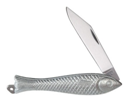 3. Ako sa skončil príbeh? Vyfarbi správnu odpoveď. Rišo musel ujovi nožík vrátiť.         Ujo si nožík schoval do vrecka. 					Ujo daroval nožík Rišovi.